          《在线课堂》学习单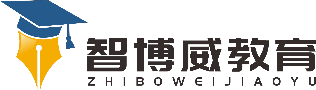 班级：                姓名：                 单元数学3年级上册第7单元《长方形和正方形》课题长方形和正方形的周长 温故知新计算长方形的周长，下列方法中不正确的是（　　）。   A、（长＋宽）×2　　　　 B、长＋长＋宽＋宽　　　　   C、长＋宽×2自主攀登 用两根同样长的铁丝，分别围成长方形和正方形，它们的   周长（　　　）。   A、长方形的周长比正方形大　　   B、正方形周长比长方形大　　     C、一样大稳中有升用两个同样大小的正方形拼成一个长方形，长方形的周长（　　）两个正方形周长的和。  A、相等　　　　　　　B、大于　　　　　　C、小于说句心里话